 Строительная Компания ООО "СТРОЙКО" -  мы выполняем полный комплекс строительных работ и делаем это качественно!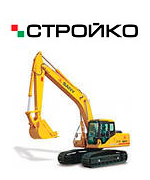 Наименование работЕд. измерения Цена за единицу в руб.Демонтаж  частных домов (без вывоза строительного мусора)м3от 200Демонтаж  частных домов, включая вывоз строительного мусорам3от 350Демонтаж зданий (без вывоза строительного мусора)м3от 100Демонтаж зданий, включая вывоз строительного мусорам3от 150 до 300Демонтаж фундаментов договорнаяДемонтаж стяжки, включая вывоз строительного мусора м2от 200 до 300Демонтаж штукатурки, включая вынос и вывоз строительного мусорам2от 100 до 300Демонтаж напольной плитки, включая вынос и вывоз строительного мусорам2от 100 до 300Демонтаж кафеля, включая вынос и вывоз строительного мусорам2от 100 до 300Демонтаж тратуарной плитки, включая вывоз мусорам2от 100 до 300Выемка грунта (без вывоза грунта)м3от 100Выемка грунта (с вывозом грунта)м3от 120Разработка котлованов (без вывоза грунта)м3от 100Разработка котлованов, включая вывоз грунтам3от 120Вертикальная планировка площадкиДоговорная Рытье трашей (механизированным способом)пог.мот 200Рытье траншей вручную м3от 500 до 1200Перекопка участков - огородовсоткаот 2500Песок карьерный с доставкой по Казани (минимальный объем 25 тонн)18 м3от 5000 до 8000Грутнт с доставкой по Казани (минимальный объем 25 тонн)18 м3от 2500 до 5000Торф с доставкой по Казани (минимальный объем 25 тонн)18 м3от 9000 до 12000Чернозем с доставкой по Казани (минимальный объем 25 тонн)18 м3от 6000 до 12000Суглинок на подсыпку с доставкой по Казани  (минимальный объем 25 тонн)18 м3от 2500 до 5000Бой кирпича с доставкой по Казани (минимальный объем 25 тонн)тонна350Строительный мусор для засыпки оврагов (минимальный объем 25 тонн)16 м3500Вывоз строительного мусора (25-и тонными самосвалами) 18 м36000Вывоз строительного мусора а/м Газель грузоподъемностью 2 тонны (без погрузки) 2500Вывоз строительного мусора а/м Газель грузоподъемностью 2 тонны (с погрузкой) 4000Вывоз старой мебели а/м Газель (без погрузки)2500Вывоз старой мебели а/м Газель (с погрузкой)Вывоз старой мебели а/м Газель, включая погрузку по безналичному расчету40005000Вывоз и утилизация старого рояля, пианиноВывоз грунта 25-и тонными самосвалами, включая погрузку4000от 2500 до 7000Грузоперевозки на а/м Газель (с минимальным заказом на 2 часа)час400Услуги грузчиков (с минимальным заказом на 2 часа)час200Услуги разнорабочих на 8-и часовой рабочий день  (за наличный расчет)день1500Услуги разнорабочих на 8-и часовой рабочий день  (по безналичному расчету, включая НДС) день1700